Your recent request for information is replicated below, together with our response.Please are you able to send me the following information regarding hate crime third party reporting centres:The current eligibility criteria for becoming a third party reporting centreI can confirm there is no set criteria, Third Party Reporting Centres (TPRCs) will have established relationships or links within communities who are affected by hate crime. Suitable premises are identified by Police, and they can self-nominate by approaching Police Scotland for consideration. A Short Life Working Group has been established to review current processes and procedures and as such we are not training any new premises until this review has been completed. Information on the process to volunteer to be a third party reporting centre (who would I need to contact, what forms would I need to submit etc.)Contact can be made with your local policing division to volunteer to become a Third-Party Reporting Centre. This can be done by telephone, in person or through our online Contact us service www.scotland.police.uk/contact-us. However, as there is a Short Life Working Group established to review current processes and procedures, we are not training any new premises until this review has been completed.The latest update(s) on the review into third-party reporting being carried out by Short Life Working Group made up of representatives of Police Scotland and Scottish Government, with Hate Crime Strategic Partnership Group members (as per https://www.gov.scot/publications/hate-crime-strategy-delivery-plan/pages/3/).As above, I can confirm A Short Life Working Group has been established to review current processes and procedures and Third-Party Reporting Centres are part of this review.If you require any further assistance, please contact us quoting the reference above.You can request a review of this response within the next 40 working days by email or by letter (Information Management - FOI, Police Scotland, Clyde Gateway, 2 French Street, Dalmarnock, G40 4EH).  Requests must include the reason for your dissatisfaction.If you remain dissatisfied following our review response, you can appeal to the Office of the Scottish Information Commissioner (OSIC) within 6 months - online, by email or by letter (OSIC, Kinburn Castle, Doubledykes Road, St Andrews, KY16 9DS).Following an OSIC appeal, you can appeal to the Court of Session on a point of law only. This response will be added to our Disclosure Log in seven days' time.Every effort has been taken to ensure our response is as accessible as possible. If you require this response to be provided in an alternative format, please let us know.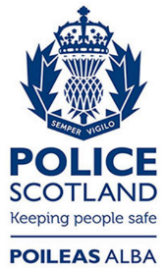 Freedom of Information ResponseOur reference:  FOI 24-0848Responded to:  xx May 2024